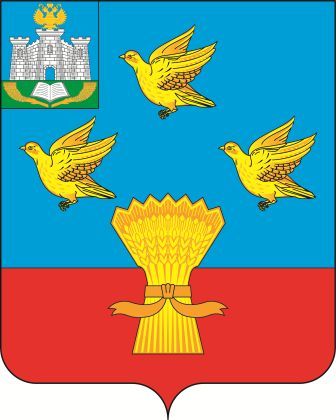 РОССИЙСКАЯ ФЕДЕРАЦИЯОРЛОВСКАЯ ОБЛАСТЬ АДМИНИСТРАЦИЯ ЛИВЕНСКОГО РАЙОНА ПОСТАНОВЛЕНИЕ __________________________	№______г. ЛивныО внесении изменений в постановление администрации Ливенского района от 30 ноября . № 432 «Об утверждении примерного положения об оплате труда работников муниципального бюджетного учреждения дополнительного образования «Школа искусств, творчества и спорта»На основании постановления Правительства Орловской области от 12     августа 2011 года N 267 "Об утверждении Примерного положения об оплате труда работников государственных образовательных учреждений Орловской области", в целях исполнения Указа Президента Российской Федерации от 7 мая 2012 года  №597 «О мероприятиях по реализации государственной социальной политики», дальнейшего обеспечения социальной поддержки и материального                   стимулирования работников муниципального бюджетного учреждения                дополнительного образования «Школа искусств, творчества и спорта»               администрация Ливенского района постановляет:1. Внести в постановление администрации Ливенского района от 30 ноября 2017 года №432 «Об утверждении примерного положения об оплате труда работников муниципального бюджетного учреждения дополнительного образования «Школа искусств, творчества и спорта» (в редакции постановлений администрации Ливенского района от 21.12.2017 №467, от 28.02.2018 №87, от 25.04.2018 №159, от 03.05.2018 №162, от 18.11.2019 №400, от 26.11.2020 №411, от 20.08.2021 №303) следующие изменения:1.1 В пункте 6 слова «В.А. Фирсов» исключить;1.2 В приложении пункт 7 изложить в следующей редакции:«7. Для работников, указанных в пункте 1 настоящего Положения, базовая единица устанавливается в размере:7560 рублей – для педагогических и медицинского персонала муниципального бюджетного учреждения дополнительного образования «Школа искусств, творчества и спорта», структурных подразделений дополнительного образования по выявлению и поддержке одаренных детей образовательных организаций всех типов;6100 рублей – для руководителей образовательных организаций, руководителей структурных подразделений, специалистов, рабочих и служащих образовательных организаций».1.3. В приложении 1:1) таблицу 4 изложить в следующей редакции:«Коэффициенты специфики работы (Ксп1)»1.4. В приложении 2:1) в пункте 4 слова «Од = Б х Крс х Ксп х 1,03» изложить в следующей редакции:«Од = Б х Крс х Ксп»;2) в пункт 4 исключить слова «1,03 – коэффициент индексации должностного оклада руководителя учреждения, руководителя структурного подразделения учреждения»;3) в пункте 6 слова «Оув = Б х Кув х Ксп х 1,03» изложить в следующей редакции:«Оув = Б х Кув х Ксп»;4) в пункте 6 исключить слова «1,03 – коэффициент индексации должностного оклада специалистов и служащих из числа учебно – вспомогательного персонала учреждения».1.5. В приложении 3:1) в пункте 1 слова «Ооп = Б х Коп х 1,03» изложить в следующей редакции:«Ооп = Б х Коп»;2) в пункте 1 исключить слова «1,03 – коэффициент индексации тарифной ставки обслуживающего персонала учреждения».1.6. В приложении 6:1) в подпункте 3 пункт 1 слова «20 процентов» заменить словами «15 процентов»;2) в пункте 2 после слов «государственной социальной политики» дополнить словами:«при наличии финансовой возможности бюджета района».2. Управлению образования администрации Ливенского района (В.М. Ревин) настоящее постановление довести до сведения руководителей образовательных организаций.3. Управлению организационной, контрольной и кадровой работы администрации Ливенского района (Н.А. Болотская) обнародовать настоящее постановление на официальном сайте администрации Ливенского района Орловской области в информационно-телекоммуникационной сети «Интернет».4. Настоящее постановление вступает в силу после его обнародования и распространяет свое действие на правоотношения, возникшие с 1 января 2023 года.5. Контроль за исполнением настоящего постановления возложить на заместителя главы администрации по социально-экономическим вопросам.Глава района                                            А.И. ШолоховПоказатели спецификиКоэффициент, применяемый при установлении окладов педагогических работников12За работу в специальных (коррекционных) образовательных учреждениях (отделениях, классах, группах) для обучающихся, воспитанников с ограниченными возможностями здоровья, школах-интернатах, учреждениях (группах) для детей-сирот и детей, оставшихся без попечения родителей1,15За работу в специальных (коррекционных) отделениях, классах, группах для обучающихся (воспитанников) с отклонениями в развитии или классах (группах) для обучающихся (воспитанников), нуждающихся в длительном лечении1,15Работникам, имеющим ученую степень доктора наук по профилю образовательного учреждения или педагогической деятельности (преподаваемых дисциплин)1,15Работникам, имеющим ученую степень кандидата наук по профилю образовательного учреждения или педагогической деятельности (преподаваемых дисциплин)1,1Педагогическим работникам, имеющим почетное звание "Народный учитель" и другие почетные звания СССР, Российской Федерации и союзных республик, входивших в состав СССР, установленные для работников различных отраслей, название которых начинается со слова "Народный", при условии соответствия почетного звания профилю учреждения, а педагогическим работникам - профилю педагогической деятельности или преподаваемых дисциплин1,2Педагогическим работникам, имеющим почетное звание "Заслуженный учитель СССР", "Заслуженный преподаватель СССР", "Заслуженный учитель Российской Федерации", "Заслуженный преподаватель Российской Федерации", "Заслуженный учитель", "Заслуженный преподаватель" союзных республик, входивших в состав СССР, "Заслуженный работник физической культуры", "Заслуженный мастер профтехобразования", "Заслуженный работник культуры", "Заслуженный деятель искусств", "Заслуженный артист" и другие звания СССР, Российской Федерации и союзных республик, входивших в состав СССР, установленные для работников различных отраслей, название которых начинается со слова "Заслуженный", ученую степень кандидата наук при условии соответствия почетного звания профилю организации, а педагогическим работникам - профилю педагогической деятельности или преподаваемых дисциплин1,15Педагогическим работникам организаций дополнительного образования за часы реализации дополнительных предпрофессиональных программ1,25